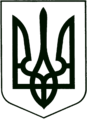 УКРАЇНА
МОГИЛІВ-ПОДІЛЬСЬКА МІСЬКА РАДА
ВІННИЦЬКОЇ ОБЛАСТІВИКОНАВЧИЙ КОМІТЕТ                                                           РІШЕННЯ №72Від 23.02.2023р.                                              м. Могилів-ПодільськийПро надання дозволу на розміщення зовнішньої рекламиКеруючись ст. 30 Закону України «Про місцеве самоврядування в Україні», рішенням 11 сесії Могилів-Подільської міської ради 6 скликання від 04.10.2011 року №283 «Про порядок розміщення об’єктів зовнішньої реклами в м. Могилеві-Подільському», постановою Кабінету Міністрів України від 29.12.2003 року №2067 «Про затвердження Типових правил розміщення зовнішньої реклами», розглянувши звернення ФОП Яворницького Я.Г. від 02.02.2023 року за вх. №02-10/88-з, -виконком міської ради ВИРІШИВ:          1. Надати дозвіл на розміщення зовнішньої реклами терміном на 2 роки 11 місяців ФОП Яворницькому Ярославу Григоровичу на вивіску на будівлі по вулиці Ставиській, 41 в місті Могилеві-Подільському Вінницької області.          2. Об’єкт зовнішньої реклами розташувати згідно з Правилами, затвердженими рішенням 11 сесії міської ради 6 скликання від 04.10.2011 року №283.          3. Управлінню містобудування та архітектури міської ради (Дунський Ю.С.) забезпечити отримання погоджень передбачених чинним законодавством, виготовлення дозволу для розташування спеціальних конструкцій носіїв реклами.          4. Контроль за виконанням даного рішення покласти на першого заступника міського голови Безмещука П.О..       Міський голова                                                         Геннадій ГЛУХМАНЮК